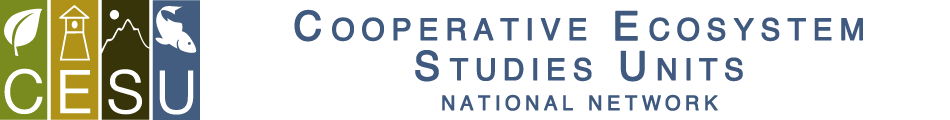 PR Number: 20048895Award Number:     P14AC00588Project Number:   UNM-99CFDA #:  15.945                                                                  Park/NPS Unit: El Malpais National MonumentTitle of Project: Searching for Close Relatives of Pseudogymnoascus destructans and Clues to Natural Defenses in Bat MicrobiotaAdministered through the:   CESU Partner: University of New MexicoPROJECT CONTACTS:Principal Investigator:  Diana E. Northup, Ph.D., Biology Department, 1 University of New Mexico, MSC03 2020, 167 Castetter, Albuquerque, NM 87131, TEL: 505-277-5232, FAX: 505-277-6318, dnorthup@unm.eduCo-Investigator : Debbie Buecher, M.S., Wildlife Biologist/Project Manager, Buecher Biological Consulting, 7050 E. Katchina Court, Tucson, AZ 85715, TEL: (520) 722-1287, Cell: (520) 822-4726, dbuecher@comcast.net Partner Administrative Contact: Brenda Rene Baker, Senior Contract & Grant Administrator, MSC01 1247, 1700 Lomas NE, Suite 2200, Albuquerque, NM 87131, 505-277-2341 p, 505-277-4185 f, brbaker@unm.eduNPS Certified ATR:  Steve Baumann, Chief of Resources, 123 E. Roosevelt Ave, Grants, NM 87020, TEL: 505-285-4641, FAX: 505-285-5661, steve_baumann@nps.govNPS Technical Expert : David Hays, Natural Resources Branch Chief, 123 E. Roosevelt Ave., Grants, NM 87020, TEL: 505-285-4641, FAX: 505-285-5661, david_hays@nps.gov FUNDING INFORMATION:Amount Funded: $38,634NPS Account Numbers (amounts in parentheses):  WBS PX.XELMAWN14.00.1 ($38,634)Fund Source (e.g., ONPS, FLREA, CRPP, CESU, etc.): ONPSNPS Funding              Is this funded using a reimbursable account number? If yes, IMR contracting needs a copy of the Interagency Agreement.PROJECT DATES:Start Date: May 20, 2014End Date: January 1, 2015NPS Administrative ContactsCESU Coordinator: Todd Chaudhry,  CPCESU Interim Research Coordinator, NAU P.O. Box 5765, Flagstaff, AZ 86011, 928-523-6638, Fax:  928-523-2014,  todd_chaudhry@nps.govIntermountain Region Administrative Contact:  Kelly Adams, Grants and Agreements Specialist, National Park Service, 12795 West Alameda Pkwy, Lakewood, CO 80228 Phone: 303-969-2392 Fax: 303-969-2992 Email: Kelly_adams@nps.govFEDERAL FINANCIAL REPORTS AND DRAWDOWN SCHEDULE:Federal Financial Reports (Check as required for project based on spending plan, period of performance, risk, cooperator history, etc.){ } Quarterly		{ } Semi-annually		{ } Annually		{X} Final Project SCHEDULE AND TECHNICAL REPORT DEADLINES: List all technical reports and products in sequential order as required in the scope (more lines and milestones can be added as needed):  
Project Start Date – May 20, 2014Technical progress reports – { } Quarterly 	{ } Semi-annually 	{X} Annually (Check as needed from PI to monitor progress of specific project. Content should be addressed in the scope.)

Investigator’s Annual Report (IAR) – April  1, 2015Database, Collections/Specimens, Archives, and Maps provided to the NPS ATR or Technical Expert – January 1, 2015Draft Final Report – January 1, 2015Final Report – January 1, 2015Project End Date – January 1, 2015Final SF425 FFR must be submitted within 90 days of project end datePAYMENTSCFR PART 215.22:   Cash advance (drawdown) to recipient organization shall be limited to the minimum amounts needed and be timed to be in accordance with the actual immediate cash requirements of the recipient organization in carrying out the purpose of the approved program or project.  The timing and amount of cash advances shall be as close as  is administratively feasible to the actual disbursements by the recipient organization for direct program or project costs and the proportionate share of any allowable indirect costs.CESU REQUIRED PRODUCTS (may be different from those products required by the ATR – See Statement of Work for Products required by the NPS unit):  The Principal Investigator will prepare a brief report abstract suitable for public distribution and two hard copies and an electronic version (in PDF file format) of the final report and mail all to Judy Bischoff, National Park Service, CPCESU, NAU P.O. Box 5765, Flagstaff, AZ 86011. Please be sure to include the project number (e.g.; NAU-###, UMT-###, UAZDS-###) and the P number on the cover page of the final report. PROJECT ABSTRACT:  Scope of Work:  Objective 1: Capture bats in key study caves with roosting bats and net bats at key surface locations.   Methods for Objective 1:This project will involve capturing bats as individuals hanging in a torpid state in ELMA caves or netting at ELMA water sources. Northup and students will participate in all fieldwork in ELMA caves and with surface mist netting. All bats handled for this project will be covered by a 2014 New Mexico Game and Fish Department Scientific Collecting Permit (SCI#3423), a National Park Service Scientific Collecting Permit (ELMA-2014-SCI-0001) and an Institutional Animal Care and Use Committee (IACUC) Permit from The University of New Mexico (Protocol #12-100835-MCC), all of which have approved our animal handling procedures and study design.  All bat work followed the Guidelines of the American Society of Mammalogists for the use of wild mammals in research (Sikes et al. 2011).  All personnel handling bats had pre-exposure immunizations for rabies and maintained an appropriate antibody titer.  In order to limit the possibility of human introduction of Pseudogymnoascus destructans (the causative fungal agent for White-nose Syndrome, resulting in the death of over 5.5 million bats in the eastern U.S.) to area bats, we will strictly follow USFWS WNS decontamination protocol for bat researchers (http://www.fws.gov/WhiteNoseSyndrome/pdf/WNSDecon Researchers_v012511.pdf) including:   
Biologists will wear new disposable gloves for each individual bat captured.   Each individual bat will be held in a clean holding bag.  Any equipment that touched a bat during measurements will be cleaned with  Clorox® or Lysol® wipes/spray, rinsed and dried between each bat.  Nets and bat bags will be submerged in water with sustained temperatures of ≥50oC  for 20 minutes between each netting session to decontaminate the equipment.  We will check wings and skin condition and record a ranking for Wing Damage   Index (WDI – Reichard and Kunz 2009) on each bat to monitor for evidence of   WNS.Bats will be captured in caves using a hand net or on the surface by using mist nets at water sources at ELMA (Kunz and Kurta 1988).  The mist nets are standard 2-ply 50 denier, 38 mm mesh nylon nets, size as required, (Avinet Inc. Dryden, NY) stretched across naturally occurring or impounded water.  We will monitor the nets and remove bats from the nets upon capture.  We will place animals in individual cloth bags and record time of capture.  If we capture obviously pregnant females we will identify to species and release immediately to reduce stress to the animals.  We will determine species, sex and reproductive condition (Racey 1988) and evaluate tooth wear (Twente 1955).  Tooth wear can be used to determine general age, however care must be taken because the hardness of food items chosen by different bat species (hard beetles vs. soft moths) can also impact tooth wear.  When bats were in the hand, wings, muzzle, ears and uropatagium will be evaluated for any tissue damage (necrosis), lesions, scarring or skin mottling currently attributed to G. destructans (Reichard and Kunz 2009, Cryan et al. 2010).  Most bats will be easily identified using a key of standard morphological features (Adams 2003, Hoffmeister 1986).  However, there are a few little brown bats (genus Myotis) that can be difficult to identify.  In these cases, forearm length, ear length, foot length and other species-specific characteristics will be used. To distinguish between the cryptic California myotis and the western small-footed bat we will use the morphological characteristics specific to these two species.  No bats will be taken as voucher specimens but we will use photographs to confirm species when necessary.  For a short time after young bats became volant, adults can be distinguished from sub-adults by determining the amount of closure of cartilaginous epiphyseal plates in the finger bones (Anthony, 1988).  We will weigh each bat using a Pesola spring scale (± 0.25 g) and measure the right forearm length with a caliper (± 0.1 mm).   Methods for Objectives 2, 3, 4: Microbiota will be sampled by swabbing captured bats. The skin (wing and tail membranes) and fur surfaces of the bats will be swabbed following methods modified from Johnson et al. (2013), and using sterile nylon tipped swabs moistened with sterile Ringer’s solution. Three different swabs will be used on each bat to determine: (1) the microbiota on the membranes and fur; (2) Actinobacteria present on the bat and, (3) if P. destructans is present on either membranes or fur. After inoculation each microbiota swab will be placed in a sterile 1.7ml snap-cap microfuge tube and then frozen in a liquid nitrogen dry shipper for transport to the lab, where they will be stored in a -80°C freezer for shipment to MR DNA for DNA extraction and sequencing.  Areas of caves in which bats are observed to roost or hibernate will also be swabbed for culture inoculation.  Preliminary data from Fort Stanton Cave demonstrated that such areas are more successful for culturing efforts than soil and guano deposits, which produce a wealth of weedy fungi.  Objective 2: Identify whether close relatives of P. destructans are present in New Mexico caves that are determined to have appropriate microclimate conditions, and if it is found on particular bats species (i.e., bat species belonging to Myotis) that hibernate and share roosts with other species.  Methods for Objective 2:Culture inoculation: Swabs will be used to inoculate potato dextrose agar (PDA) plates following the methods of Johnson et al. (2013) and using newly developed media targeting keratin degraders (horse hair agar developed by Porras-Alfaro, and peacock feather medium developed by Dr. Northup).  All inoculations will be done at the capture site and will be stored in a cooler to maintain an appropriate temperature until stored in a 10°C incubator.  Cultures will be monitored and subcultured as colonies develop.Culture DNA extraction and sequencing:  Because Dr. Porras-Alfaro has found a range of culture morphotypes that match P. destructans, we will select cultures for sequencing based on different morphotypes. Culture DNA will be extracted using the MoBio Ultraclean DNA Extraction Kit.  To test for the presence of P. destructans, DNA will be initially amplified using the polymerase chain reaction (PCR) with the primers developed by Lorch et al. (2010).  Samples that amplify using the Lorch et al. (2010) primers will be tested with the real-time PCR protocol developed by Muller et al. (2013), which is much more diagnostic for the presence of P. destructans. Any cultures that test positive on this diagnostic test will be sequenced using the methods of Minnis and Lindner (2013), to generate DNA sequence data for the internal transcribed spacer (ITS) region, nuclear large subunit (LSU) rDNA, MCM7, RPB2, and TEF1 genes to accurately place them phylogenetically.Objective 3:  Provide a baseline of fungal and bacterial microbiota that reside on bats in ELMA caves/surface prior to P. destructans/WNS exposure, that may provide insight to differences found on affected eastern species.  Methods for Objective 3:Microbiota DNA extraction and sequencing: DNA will be extracted by MR DNA in Shallowater, TX and sequenced using next gen 454 sequencing to generate approximately 3000X reads, using 27F bacterial primers and ITS1/4 fungal primers.   Microbiota 454 sequence analysis: Sequence libraries generated with next generation sequencing will be analyzed using the QIIME software (Caporarso et al. 2010), followed by statistical testing and diversity analysis in the R statistical package.  Analyses will be guided by testing of different parameters that are hypothesized to influence diversity patterns observed in the preliminary data: (1) location bat was caught, especially surface versus subsurface, (2) bat species and sex, (3) time of year, (4) presence of putative pathogenic bacteria and fungi on the bats, (5) percentage of Actinobacteria present.Objective 4: Determine if Actinobacteria produce antifungal secondary metabolites effective against P. destructans.Addressing Objectives 1, 2, and 3 will provide current information on occurrence, habitat use, and movement, as well as a baseline of naturally occurring microbiota of ELMA bats that can be compared to eastern species and insight on the dynamics of P. destructans.  Our efforts to address Objective 4 will provide new information on the dynamics of antifungal treatments to existing or preventing infections from P. destructans)Methods for Objective 4:In our effort to target Actinobacteria and because these bacteria have the highest G-C content of all bacteria, we will use the medium humic acid-vitamin agar developed by Hayakawa and Nonomura (1987) for its ability to select high G-C content bacteria.  We are also in contact with Paul Lawson at the University of Oklahoma, who has done extensive new species characterization.  He has supplied several suggestions for additional media to use to isolate novel Actinobacteria.  Inoculated cultures will be grown in incubators in the Northup lab and after sufficient growth is obtained, we will sub-culture to obtain pure isolates on ½ R2A medium. Our target will be to obtain 200-300 actinobacterial pure cultures in each year of the project.   Verification of Actinobacteria Presence:   DNA from pure cultures will be extracted using the MoBio UltraClean Microbial DNA Isolation kit.  DNA will then be amplified with 8F and 1492R (universal bacterial specific) primers using the polymerase chain reaction.  Amplicons will be purified with an ExoSap cleanup step and will then be sequenced in Big Dye 1.1 reactions, using 46F and 1409R primers in separate reactions to provide a nearly full-length sequence of the 16S SSU gene.  Sequences will be assembled and edited in Sequencher 4.9 and will then be run in the national database BLAST (NCBI) to ascertain whether they are Actinobacteria based on their closest relatives.  These methods parallel those used in several of Dr. Northup’s recent publications (see Northup CV).  Final sequences will be clustered using the results of an identity matrix generated in BioEdit, using the cutoff of 99%, a level that was ascertained to be the appropriate level in our preliminary 200 actinobacterial cultures.  A representative culture from each cluster will be picked for P. destructans testing.  Testing of Actinobacterial Cultures Against P. destructans (Spring 2015 and 2016):  To investigate the possibility that some bats host bacteria on their skin or fur that produce anti-fungal compounds effective against P. destructans, we will: (1) capture and sample bats that are emerging from hibernation at BLM study caves 45 and 55 and at netting sites in the northeast corridor of NM; (2) inoculate cultures of media that target Actinobacteria, incubate in the laboratory, and sub-culture to obtain individual isolates; (3) sequence to verify the isolates are indeed Actinobacteria; and, (4) test actinobacterial isolates against cultures of P. destrucans to determine if any anti-fungal compounds produced are effective against P. destructans.  Positive results from these tests will address our hypothesis that Actinobacteria isolated from bats produce antifungals that could be a potential natural defense against P. destructans.  These tests will be conducted in the lab of Dr. Andrea Porras-Alfaro at Western Illinois University.  She is currently conducting research on P. destructans in Illinois and her lab is situated in a state that already has P. destructans present in its caves and on its bats.  Because of the danger of spreading this very infective fungus to bats, none of these tests will be performed in New Mexico.  During a preliminary test conducted in December 2013, we determined that the most effective method of testing is to initially grow the actinobacterial isolate on R2A medium as a single inoculation streak across the middle of the plate.  This is followed by the pouring of a fungal-appropriate medium overlap onto which a lawn of P. destructans is plated.  If the Actinobacteria are producing antifungals, a zone of inhibition develops around the actinobacterial isolate and no P. destructans grows in that region.  These methods were modified from those used in Northup’s lab for the testing of cave actinobacterial antibiotic production (Montano and Henderson 2012).   Stakeholder Coordination/Involvement:   Dr. Diana Northup (PI) provides expertise in fungi and bacteria related to bats, caves/hibernacula, and P. destructans. Diana has been research life in caves since 1984, first focusing on cave invertebrates and then shifting to cave microorganisms in 1994.  She has conducted extensive field investigations in caves and some extremophile surface environments for the last 30 years, including research into P. destructans and WNS since 2010. Her laboratory skills include microbiological culturing of fungi and bacteria, DNA extraction, PCR amplification, DNA sequencing, sequence analysis, and scanning electron microscopy. She will oversee the microbiota and culturing efforts in close collaboration with Valdez and Buecher and the genetic sequence analysis.  See CV for additional and pertinent information.  UNM responsibilities: Conduct field culturing and microbiota sample acquisition, culture of microbiota, genetic sequencing, analyses of data; write up of results.  Buecher Biological Consulting responsibilities: Conducts in-cave bat captures and handling.    Western Illinois University:  Testing of actinobacterial antifungal production against P. destructans   Permitting: New Mexico state scientific collecting permit #3350; El Malpais National Monument Research Permit ELMA-2014-SCI-001Animal Care and Use:  Capture and handling of bats will follow the Fort Collins Science Center Standard Operating Procedure (SOP) SOP#: 2013-01 2001-01 (Ellison et al. 2013). Buecher and Valdez have the permits from New Mexico Game and Fish that allow us to conduct these activities and Northup holds a University of New Mexico IACUC Protocol, as well as an NPS IACUC permit recognizing and approving the UNM IACUC permit.  We will follow current decontamination protocols established by the U.S. Fish and Wildlife Service to prevent any potential spread of P. destructans should it already be in New Mexico caves undetected (www.fws.gov/whitenosesyndrome/pdf/WNSDecon_Researchers_
v012511.pdf).  Literature Cited:   Adams, R. A. 2003. Bats of the Rocky Mountain West: natural history, ecology, and   conservation. University of Colorado Press, Boulder. Anthony, E. L. P. 1988. Age determination in bats, In: Kunz, T.H. (Ed.), Ecological and   behavioral methods for the study of bats. Smithsonian Institution Press, Washington,   D.C., pp. 47-58.  Berdy, J. 1985. CRC Handbook of Antibiotic Compounds, Part II: Bacterial Metabolites. Berdy, J., ed. CRC Press, Publisher. Berger, L., Speare, R., Hyatt, A. 1999. Chytrid Fungi and Amphibian Declines: Overview, Implications and Future Direction. In Declines and Disappearances of Australian Frogs, Campbell, A., pp 23-33. Australia: Environment Australia Library. Bromenshenk, J.J., Henderson, C.B., Wick, C.H., Stanford, M.F., Zulich, A.W., Jabbour, R.E., Dechpande, S.V., McCubbin, P.E., Seccomb, R.A., Welch, P.M., Williams, T., Firth, D.R., Skowronski, E., Lehmann, M.M., Bilimoria, S.L., Gress, J., Wanner, K.W., Cramer, R.A., (2010), Iridovirus and Microsporidian Linked to Honey Bee Colony Decline, PLoS ONE. Caporarso, J.G., Kuczynski, J., Stombaugh, J., Bittinger, K., Bushman, F.D., Costello, E.K., Fierer, N., Pena, A.G., Goodrich, J.K., Gordon, J.I., Huttley, G.A., Kelley, S.T., Knights, D., Koenig, J.E., Ley, R.E., Lozupone, C.A., McDonald, D., Muegge, B.D., Pirrung, M., Reeder, J., Sevinsky, J.R., Tumbaugh, P.J., Walters, W.A., Widmann, J., Yatsunenko, T., Zaneveld, J., Knight, R. 2010. QIIME allows analysis of high-throughput community sequencing data. Nature Methods 7(5): 335-336. Cryan, P.M., C.U. Meteyer, J.G. Boyles and D.S. Blehert. 2010. Wing pathology of white-nose   syndrome in bats suggests life-threatening disruption of physiology. BMC Biology 8:135-143.Ellison, L.E., E.W. Valdez, P.M. Cryan, T.J. O’Shea, and M.A. Bogan.  2013.  Standard operating procedure for the study of bats in the field.  FORT IACUC SOP#: 2013-01 (Revision 2), Fort Collins Science Center. 40pp. Hoffmeister, D. F. 1986. Mammals of Arizona. University of Arizona Press, Tucson. Jimenez-Esquilin, A.E., and T.M., Roane. 2005. Antifungal activities of actinomycete strains associated with high-altitude sagebrush rhizosphere. Journal of Industrial Microbiology & Biotechnology 32: 378-381. DOI: 10.1007/s10295-005-0007-x. Kavitha, A., M. Vljayalakshmi, P. Sudhakar, and G. Narasimha. 2010. Screening of actinomycete strains for the production of antifungal metabolites. African Journal of Microbiology Research 4: 27-32. Kharmaraj, S. 2010. Marine Streptomyces as a novel source of bioactive substances. World J. Microbiol. Biotechnol. 26:2123-2139. Kunz, T. H., R. Hodgkison, and C. D. Weise.  2009.  Methods of capturing and handling bats.  Pp. 3-35 in: Ecological and behavioral methods for the study of bats, 2 ed., T. H. Kunz and S. Parsons eds. Kunz, T. H., and A. Kurta. 1988. Capture methods and holding devices. In: Kunz, T.H.   (Ed.), Ecological and behavioral methods for the study of bats. Smithsonian   Institution Press, Washington, D.C., pp. 1-29.  Lorch, J.M., A. Gargas, C.U. Meteyer, B.M. Berlowski-Zier, D.E. Green, V. Shearn-Bochsler, N.J. Thomas, and D.S. Blehert. 2010. Rapid polymerase chain reaction diagnosis of white-nose syndrome in bats. Journal of Veterinary Diagnostic Investigation. 22:224-230. Minnis, A.M., and D.L. Lindner. 2013. Phylogenic evaluation of Geomyces and allies reveals no close relatives of Pseudogymnoascus destructans, comb. Nov., in bat hibernacla of eastern North America.  Fungal Biology 117(9): 638-649. Montano, E.T., Henderson, L.O. 2012. Studies of antibiotic production in cave bacteria. pp.109-130. In: Cave Microbiomes: A Novel Resource for Drug Discovery. Springer Briefs, Springer.  Muller, L.K., J.M. Lorch, D.L. Lindner, M. O’Connor, A. Gargas, and D.S. Blehert. 2013. Bat while-nose syndrome: a real-time TaqMan polymerase chain reaction test targeting the intergenic spacer region of Geomyces destructans. Journal of Mycologia. vol. 105 no. 2 253-259. Myers, J.M., Ramsey, J.P., Blackman, A.L., et al. 2012. Syndergistic inhibition of the lethal fungal pathogen Batrachochytrium dendrobatidis: The combined effect of symbiotic bacterial metabolites and antimicrobial peptides of the frog Rana muscosa. Journal of Chemical Ecology 38: 958-965. Nett, M., Ikeda, H., Moore, B.S. 2009. Genomic basis for natural product biosynthetic diversity in the actinomycetes. Nat. Prod. Rep. 26(11):1362-1384. Pfughoeft, K.J. and Versalovic, J. 2012. Microbiome in health and disease. Annual Review of Pathology: Mechanisms of Disease. 7: 99-122. Racey, P. A. 1988. Reproductive assessment in bats. In: Kunz, T.H. (Ed.), Ecological and   behavioral methods for the study of bats. Smithsonian Institution Press, Washington,  D.C. pp. 31-45.  Reichard, J. D. and T.H. Kunz. 2009. White-nose syndrome inflicts lasting injuries to the   wings of little brown bats (Myotis lucifugus). Acta Chiropterologica 11(2): 457-  464. Sikes, R.S., W.L. Gannon and the Animal Care and Use Committee of the American  Society of Mammalogists. 2011. Guidelines of the American Society of Mammalogists for the use of wild mammals in research. Journal of Mammalogy 92:235-253. Twente Jr., J.W. 1955. Aspects of a population study of cavern-dwelling bats. Journal of Mammalogy 36:379-390.U.S. Fish and Wildlife Service. 2012.  National White-Nose Syndrome Decontamination Protocol. http://www.whitenosesyndrome.org/sites/default/files/resource/national_wns_revise_final_6.25.12.pdfCOOPERATIVE AGREEMENTS OR TASK AGREEMENTS INVOLVING COOPERATORS WORKING ON-SITEBackgroundIn cooperative agreements or task agreements with universities where the university utilizes interns, student employees, research associates (RAs) or cooperators on-site (hereafter called “cooperator personnel”), these cooperator personnel sometimes work on government sites in close proximity to federal employees. It is illegal (without specific statutory authority) for federal employees to directly supervise the cooperator personnel or any university employees or for the students or other university employees to supervise federal employees.  When cooperator personnel are working on an NPS site, it is important that there is a clear distinction between students and federal employees. Office Environment and VehiclesThe office space of the cooperator personnel and NPS personnel should be clearly labeled (Name and NPS or University affiliation on office or cubicle space).Cooperator personnel should be listed separately from NPS personnel in telephone lists, other identification or organizational rosters, and publication credits. Cooperator personnel should not receive “all-employee” e-mail or other communications intended for NPS personnel (unless it relates directly to the work the cooperator is doing for the NPS). When the e-mail does relate to the work being done, a copy of the same e-mail message should be sent to the University or cooperator’s supervisor.Cooperator personnel may use NPS e-mail systems when the communication relates directly to the work the cooperator is doing for the NPS. The e-mail addresses of the cooperator personnel must include a label associated with their NPS e-mail address that identifies the cooperator’s status (i.e., “Linda Webb, Cooperator” would be the label associated with the e-mail address, linda_webb@contractor.nps.gov). Doing so clearly identifies this individual each time they send an e-mail message using the NPS system, and it identifies their status as a research associate, student intern or student employee in the e-mail directory.Unless stipulated in the agreement, cooperator personnel should not drive government vehicles.Unless stipulated in the agreement, cooperator personnel should not ride as a passenger in a government vehicle. When this is planned as part of the agreement, an appropriate amount of liability insurance should be negotiated.  Prior written approval by the Park Superintendent or Center Manager must be obtained in order for a task to allow cooperator personnel to drive or ride in government vehicles. Supervision and SchedulingEach task must specify the university’s/cooperator’s supervisor for the cooperator personnel.Unless stipulated in the agreement, NPS staff should not set hours for cooperator personnel, specify where the work should be done, or conduct performance appraisals. National Park Service staff may give performance feedback to the cooperator personnel supervisor.Cooperator personnel should report leave, scheduling, and other related issues to the university or cooperator’s supervisor, not to NPS employees. The supervisor of the cooperator personnel should then communicate with the NPS. National Park Service employees cannot directly supervise cooperator personnel on a day-to-day basis. Work should be given to the cooperator personnel (via the cooperator’s supervisor) on a “task basis.” Cooperators should work without NPS supervision to accomplish each task, although technical consultations and cooperation is permissible. The Cooperator will be responsible for any disciplinary action needed to correct student employee conduct or performance problems. The NPS agreements technical representative will inform the university/cooperator’s supervisor of any conduct or performance problems.The Cooperator will remove student employees from their positions if they fail to improve performance or address conduct issues.The NPS will review and provide feedback to students or interns regarding work assignments.The NPS will inform the cooperator of conduct or performance problems with cooperator personnel so that the university can counsel employees and correct the performance problems.The NPS will recommend to the cooperator dismissal of cooperator personnel based on conduct or performance issues.The Cooperator will hire students, interns or RAs to work on NPS tasks identified in the agreement.  Hiring will be conducted in consultation with the NPS Agreements Technical Representative (ATR).The Cooperator will:  pay students, interns or RAs for hours they have worked in support of the agreement.Representation and CommunicationCooperator personnel cannot in any way represent themselves to the public as NPS employees.Cooperator personnel are required to wear visible identification at all times.Other IssuesCooperator personnel should not list an NPS affiliation on publications, but rather should list the cooperative agreement under which the work was performed.Cooperator personnel should not be invited to official NPS “social” events.Cooperator personnel are not authorized to purchase property and supplies with government funds.Cooperator personnel will follow the local policy of the facility when federal facilities are closed due to early release for holidays, snow days, etc.PRODUCTS:BUDGET: (You may create your budget in a spreadsheet and attach it as a separate document when you submit your project coversheet and Form 4.9.) [See Attached Budget Justification]